RESULTADO – TOMADA DE PREÇO0231512EM53203HEMU2O Instituto de Gestão e Humanização – IGH, entidade de direito privado e sem fins lucrativos, classificado comoOrganização Social, vem tornar público o resultado da Tomada de Preços, com a finalidade de adquirir bens,insumos e serviços para o HEMU - Hospital Estadual da Mulher, com endereço à Rua R-7, S/N, Setor Oeste,Goiânia, CEP: 74.125-090.Art. 10º Não se exigirá a publicidade prévia disposta no artigoBionexo do Brasil LtdaII. EMERGÊNCIA: Nas compras ou contratações realizadas em caráter de urgência ou emergência,Relatório emitido em 14/12/2023 17:47 caracterizadas pela ocorrência de fatos inesperados e imprevisíveis, cujo não atendimento imediato seja maisgravoso, importando em prejuízos ou comprometendo a segurança de pessoas ou equipamentos, reconhecidosCompradorpela administração.IGH - HEMU - Hospital Estadual da Mulher (11.858.570/0002-14)Rua R 7, esquina com Av. Perimetral s/n - Setor Oeste - GOIÂNIA, GO CEP: 74.530-020Relação de Itens (Confirmação)Pedido de Cotação : 326100253COTAÇÃO Nº 53203 - LABORATORIO - HEMU DEZ/2023Frete PróprioObservações: *PAGAMENTO: Somente a prazo e por meio de depósito em conta PJ do fornecedor. *FRETE: Só serão aceitaspropostas com frete CIF e para entrega no endereço: RUA R7 C/ AV PERIMETRAL, SETOR COIMBRA, Goiânia/GO CEP:74.530-020, dia e horário especificado. *CERTIDÕES: As Certidões Municipal, Estadual de Goiás, Federal, FGTS e Trabalhistadevem estar regulares desde a data da emissão da proposta até a data do pagamento. *REGULAMENTO: O processo decompras obedecerá ao Regulamento de Compras do IGH, prevalecendo este em relação a estes termos em caso dedivergência.Tipo de Cotação: Cotação EmergencialFornecedor : Todos os FornecedoresData de Confirmação : TodasFaturamentoMínimoValidade daPropostaCondições dePagamentoFornecedorPrazo de EntregaFrete ObservaçõesGleidson Rodrigues Ranulfo Eireli-EppGOIÂNIA - GOGleidson Rodrigues Ranulfo - 62 3093-2dias após12R$ 300,0000R$ 250,000014/12/202314/12/202330 ddl30 ddlCIFCIFnullnullconfirmação5116diagnostica.go@hotmail.comMais informaçõesH M BorgesGOIÂNIA - GOHarley Borges - 62 3581-0361vitalmedgo@gmail.comMais informações2dias apósconfirmaçãoProgramaçãode EntregaPreço PreçoUnitário FábricaProdutoCódigoFabricanteEmbalagem Fornecedor Comentário JustificativaRent(%) Quantidade Valor Total Usuário;- CirúrgicaFernandes,Medicamental,Labtech e CBSNão atende ascondições depagamento. -Sensorial Nãorespondeu oe-mail deDaniellyEvelynPereira DaCURATIVO POSCOLETA C/ 500 -FIRSTLAB -GleidsonRodriguesRanulfoADESIVO STOPER POS-COLETA BANDAGEM -UNIDADER$R$R$160,0000138054-CAIXAnull5000 UnidadeCruz0,0320 0,0000FIRSTEireli - Epp12/12/202312:24homologação.DaniellyEvelynPereira DaCruz;- CM eALBUMINABOVINA 22% 10ML - EBRAM -EBRAMGleidsonRodriguesRanulfoSensorial Nãorespondeu oe-mail deALBUMINA BOVINA 22%FRASCO 10MLR$R$2344752258034455---FRASCOnullnullnull1 FrascoR$ 29,990029,9900 0,0000Eireli - Epphomologação.12/12/202312:24ALCOOL SWAB 70% ->MINI GASE EMBEBIDACOM ALCOOL PARAASSEPSIA; EMABLADOINDIVIDUALMENTE EMENVELOPETERMOSSELADO,LACRADO, EM POLIMEROPLASTICO - ENVELOPE.;- CBS, MedCenter,CirúrgicaFernandes eLogmed Não 0,0525 0,0000atende asDaniellyEvelynPereira DaCruzALCOOL 70%SACHEINDIVIDUAL CXGleidsonRodriguesRanulfoR$R$R$262,5000CAIXA5000 Envelope200 - LABORIMPORT -Eireli - Epp12/12/202312:24LABOR IMPORTcondições depagamento.DaniellyEvelynPereira DaCruzCOLETOR DE URINAESTERIL P/ UROCULTURACOLETOR 80 MLESTERIL PCT C/100 - FIRSTLAB- FIRSTGleidsonRodriguesRanulfo;CBS Nãoatende ascondições de 0,3500 0,0000pagamento.R$R$R$700,0000PACOTE2000 Unidade50-80ML -VOLUME 50 A0 ML8Eireli - Epp12/12/202312:24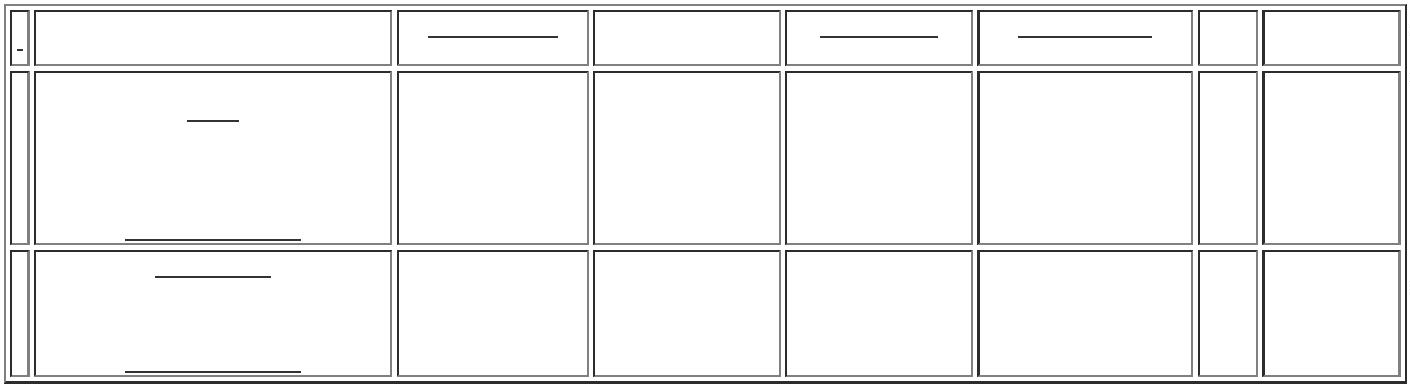 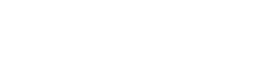 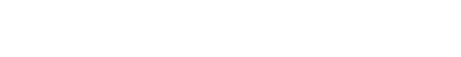 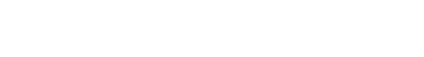 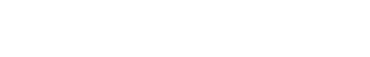 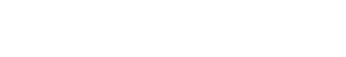 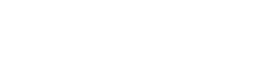 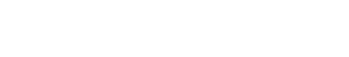 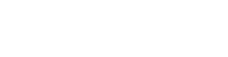 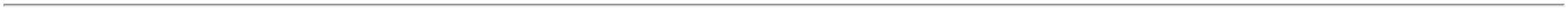 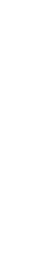 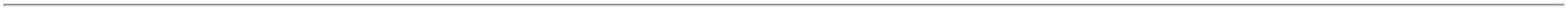 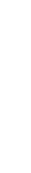 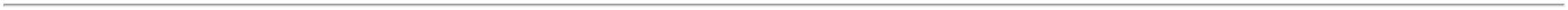 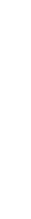 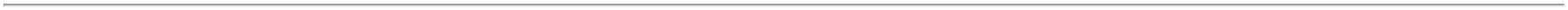 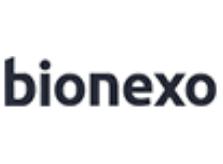 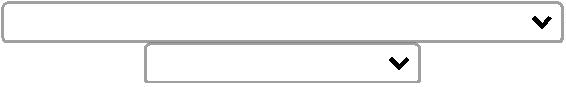 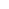 KIT COLORACAOHEMATOLOGICAPANOTICO 3X500ML ->KIT PARA COLORAÇÃOHEMATOLOGICA RAPIDAPANOTICO COM;- Biosul Nãoatende ascondições depagamento. -Sensorial Não 43,0000 0,0000respondeu oe-mail deDaniellyEvelynPereira DaCruzKIT INSTANTPROV. FRASCOC/ 500ML -GleidsonRodriguesRanulfoR$R$R$430,0000784470--CAIXAnullnull10 UnidadeNEWPROVEireli - Epp12/12/202312:24SOLUÇOES 1, 2, 3. -UNIDADEhomologação.DaniellyEvelynPereira DaCruzOLEO PARAMICROSCOPIA DEIMERSAO 100ML -FRASCOOLEO DEIMERSAO 100ML - NEW PROV- NEW PROVGleidsonRodriguesRanulfo;- LabtechNão atende ascondições de 22,0000 0,0000pagamento.R$R$38408FRASCO1 FrascoR$ 22,0000Eireli - Epp12/12/202312:24;- SensorialNãoSORO ANTIHUMANOBLEND(DaniellyEvelynPereira DaCruzrespondeu oe-mail dehomologação.- Biosul eLabtech Nãoatende ascondições depagamento.GleidsonRodriguesRanulfoSORO ANTI IGG COOMBSR$R$R$190,0000939407-POLIESPECIFICOFRASCOnull2 Unidade10ML - UNIDADE95,0000 0,0000)10 ML -Eireli - EppFRESENIUS -FRESENIUS12/12/202312:24DaniellyEvelynPereira DaCruz;- SensorialNãoGleidsonRodriguesRanulfoSORO ANTI-D10 ML - EBRAM -EBRAMR$R$R$410,000010 SORO ANTI-D - UNIDADE 39404-FRASCOnullrespondeu oe-mail dehomologação.10 Unidade41,0000 0,0000Eireli - Epp12/12/202312:24;- Biosul,Wama,Cepalab eLabtech Nãoatende ascondições depagamento. -Sensorial Nãorespondeu oe-mail deDaniellyEvelynPereira DaCruzHCG STRIPTEST 25 UI C/100 TESTES -BIOCON -GleidsonRodriguesRanulfoTESTE PARA DETECCAODE BETA HCG CX COM0UN - CAIXAR$R$R$350,00001138208-CAIXAnull5 Caixa70,0000 0,00005Eireli - EppBIOCON12/12/202312:24homologação.TESTE RAPIDOTOXOPLASMOSE IGG/IGM-TESTE RÁPIDODaniellyEvelynPereira DaCruzIMUNOCROMATOGRÁFICOQUALITATIVO PARA3 DETECÇÃO DIFERENCIAL 65043DE ANTICORPOS IGGE/OU IGM ANTI-TOXOPLASMA GONDII (T.GONDII) EM AMOSTRASDE SORO OU PLASMA.;- Biosul eMaster Nãoatende ascondições depagamento.TESTE RAPIDOTOXOPLASMOSEIGG/IGM - -GleidsonRodriguesRanulfoR$R$R$1-CAIXAnull200 Teste11,0000 0,00002.200,0000BIOCONEireli - Epp12/12/202312:24;- SensorialNãorespondeu oe-mail dehomologação.- Labtech,DaniellyEvelynPereira DaCruzTUBO SORO 4ML C/ATIVADOR CX C/TUBO COL.VACUOPLASTICO TAMPAVERMELHA 4MLGleidsonRodriguesRanulfoR$R$R$1638360-RACKnull50 Pacote52,0000 0,00002.600,0000100 - FIRST -FIRSTBiosul eC/ATIVADOR - PACOTEEireli - EppCoop.UnimedNão atende ascondições depagamento.12/12/202312:24DaniellyEvelynPereira DaCruz;- Biosul eTUBO EDTA 2ML CX C/ 100 -FIRSTLAB -GleidsonRodriguesRanulfoTUBO COLETA A VACUOPLASTICO TAMPA ROXA 38364EDTA 2ML - PACOTELabtech Nãoatende ascondições depagamento.R$R$R$17-CAIXAnull50 Pacote48,9000 0,00002.445,0000FIRSTLABEireli - Epp12/12/202312:24;- BiosulRespondeuicorretamenteo itemsolicitado. -Sensorial Nãorespondeu oe-mail deDaniellyEvelynPereira DaCruzTUBO PLAST. VACUOTAMPA AZUL CITRATO DESODIO 3.2% 1.8ML -PACOTE C/ 100UNIDADESGleidsonRodriguesRanulfoTUBO CITRATO1,8 ML CX C/100, BIOCONR$R$R$472,00001838357-CAIXAnull8 Pacote59,0000 0,0000Eireli - Epphomologação.12/12/202312:24-Master Nãoatende ascondições depagamento.TotalParcial:R$12337.010.271,4900Total de Itens da Cotação: 18Total de Itens Impressos: 13ProdutoCódigo ProgramaçãoFabricanteEmbalagem Fornecedor Comentário Justificativa Preço Preço Rent(%) Quantidade Valor Total Usuário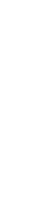 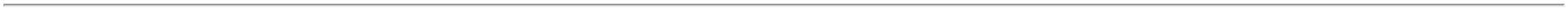 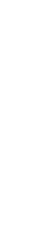 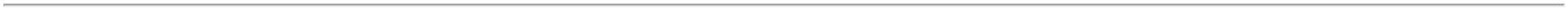 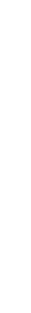 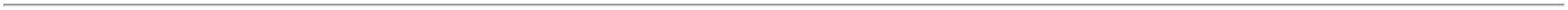 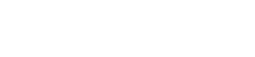 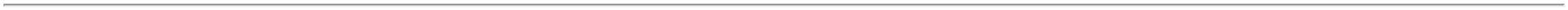 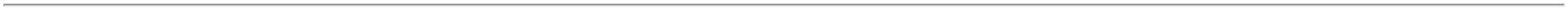 de EntregaUnitário FábricaTIRA REAGENTE P/URANALISE 10 AREAS C/DENSIDADE ->;- Master,Labtech,Wama eBiosul Nãoatende ascondições depagamento.DaniellyEvelynPereira DaCruzFITA PARAURANALISE 10AREAS COMDENSIDADE,SENSITIVEDESCRITIOS DER$R$R$450,000014 REFERENCIA NA POSIÇÃO 4766VERTICAL PARA LEITURA,MARCA A TITULO DEREFERENCIA BAYER EROCHE OU EQUIVALENTE-FRH M Borgesnull10 Unidade45,0000 0,000012/12/202312:24TUBO A VACUOFLUORETO TAMPA CINZAA 5 ML -> TUBO PARACOLETA DE SANGUE COMANTICOAGULANTE;- Sensorial eCM Não4DaniellyEvelynrespondeu oe-mail dehomologação.- Med Center 58,0000 0,0000e Biosul NãoTUBO A VACUOPereira DaCruz4ML FLUORETODE SODIO ,FIRSTLABR$R$R$290,000015 FLURETO DE SODIO COM 21895-CXH M Borgesnull5 UnidadeTAMPA DE COR CINZACOM VOLUME DE 4MLEMBALAGEM PLASTICOPET COM 100 UNIDADES.12/12/202312:24atende ascondições depagamento.-UNIDADETotalParcial:R$740,000015.0Total de Itens da Cotação: 18Total de Itens Impressos: 2TotalGeral:R$12352.011.011,4900Clique aqui para geração de relatório completo com quebra de página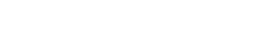 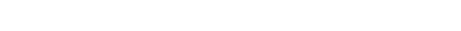 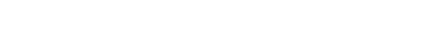 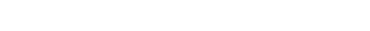 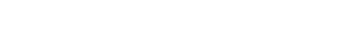 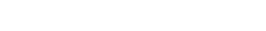 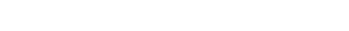 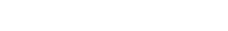 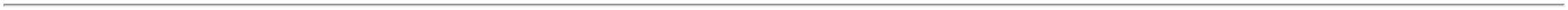 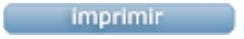 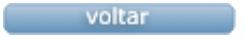 